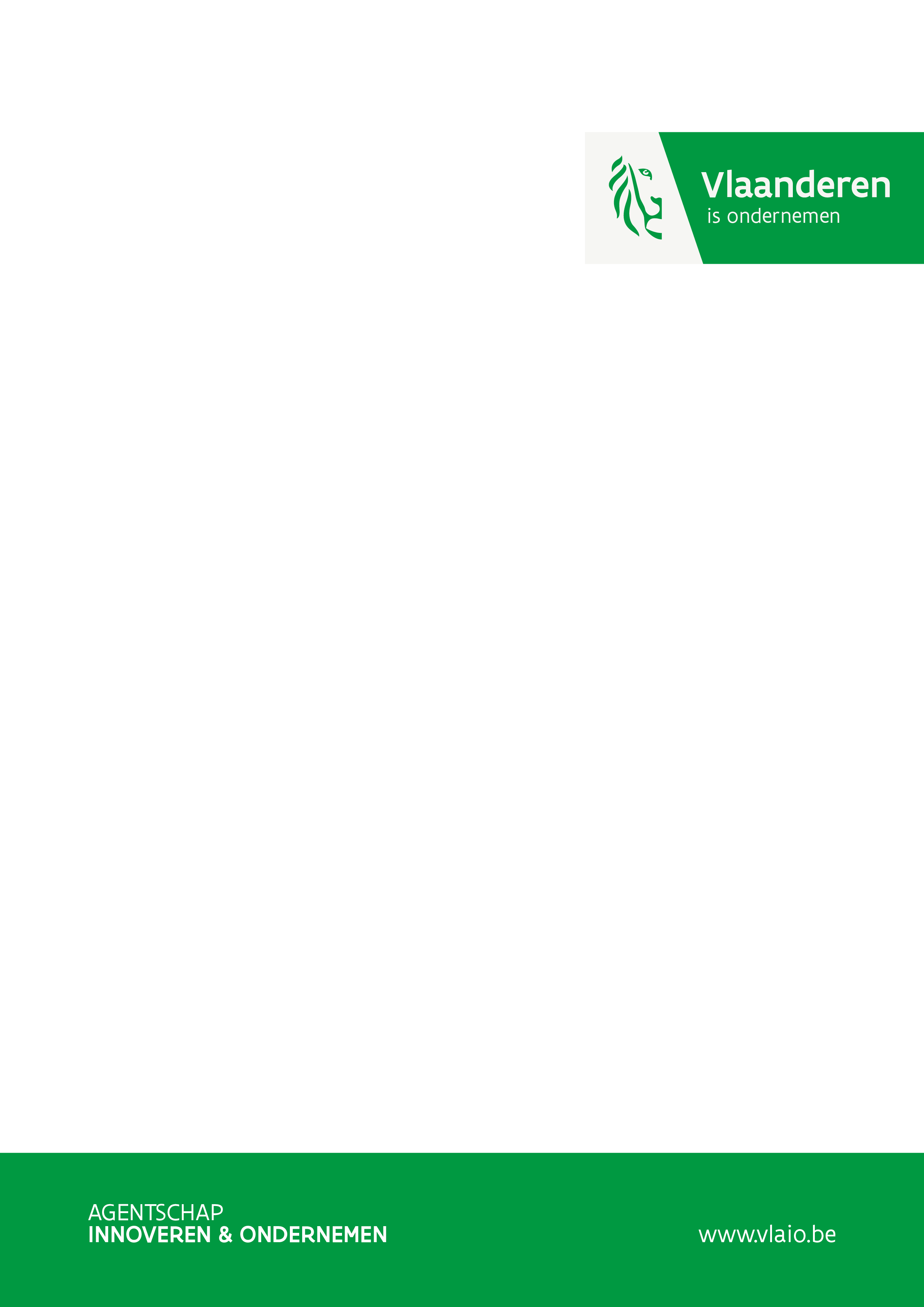 Instructions for AI-ICON 2020 and CS-ICON 2020This document is the template for the application for the 2020 calls for thematic ICON projects Artificial Intelligence (AI-ICON 2020) and Cyber Security (CS-ICON 2020).To submit your application, complete this document, complete the appropriate documents this document refers to and e-mail all documents, preferably in a single e-mail, to ai-icon@vlaio.be or cs-icon@vlaio.be no later than Friday 17 july 2020 12:00 (midday). Include the project acronym in the subject of all e-mails.Receipt of your application must be explicitly confirmed.Contact ai-icon@vlaio.be or cs-icon@vlaio.be for questions regarding the application.Not respecting character and page limits can result in an inadmissible application.General project informationProject informationGeneral informationProject descriptionExternal experts to avoidTo assess an application, the agency can use external experts. In the case of a written consultation of the experts, the names of the experts will not be released to you as an applicant. The experts are bound by confidentiality and objectivity. The agency avoids obvious competitors. As single applicant you can specify up to 15 names of companies, organizations, research groups or persons that you wish to exclude (entire sectors, countries or research institutions can’t be excluded). If there are more partners, the overall maximum number is 30.CoordinatorCoordinatorEnter contact details of the person who will act as a coordinator for this application.The coordinator manages communication between VLAIO and the consortium. The coordinator submits all project information to VLAIO and is authorized to do so.The coordinator must be linked to the main applicant (which must be an industrial partner).Term sheetTerm sheetIndustrial partner: Name (main applicant)Duplicate and complete this section for every industrial partner.Replace “Name” by the name of the industrial partner and add “(main applicant)” to the main applicant of the project (which must be an industrial partner).Use this section only for industrial partners requesting VLAIO funding, for partners not requesting VLAIO funding use the section “Other Partner” below.Company informationCompany informationContactEnter contact details of the person we can contact for questions concerning the content of the project.Account number for paymentAdditional informationContact correspondence addressBy default, the address of the registered office is used. Complete the details below if you wish to use a different correspondence address.Additional company informationFlemish establishmentThe Flemish establishment from which the valorization will take place.The establishment number can be looked up in the KBO.Employment figuresLegal representativeEnter the data of the legal representative who, as submitter, will accept the Algemene Voorwaarden Innovatiesteun (versie 2020.1) and the Programmaspecifieke Voorwaarden Thematische ICON projecten (versie 2020.1), or gives the mandate for this to the submitter of the application. For the reader’s convenience, English versions of these texts are available: General Conditions Innovation Support (version 2020.1) and Program Specific Conditions Thematic ICON Projects (version 2020.1).Financial informationContact for financial informationType of companyRead more on the definition of the Type of company (in Dutch).Small companyRemove this section if not applicable.Medium-sized companyRemove this section if not applicable.Large companyRemove this section if not applicable.Starter or company to be createdRemove this section if not applicable.Non-profit or public-law entityRemove this section if not applicable.ImpactImpactAdditional confidential information on the impactProject budget and subsidyBudgetSubsidyDeclarationsDeclarationsResearch organization: NameDuplicate and complete this section for every research organization.Replace “Name” by the name of the research organization. Use this section only for research organizations requesting VLAIO funding, for partners not requesting VLAIO funding use the section “Other Partner” below.Company informationCompany informationContactEnter contact details of the person we can contact for questions concerning the content of the project.Account number for paymentAdditional informationContact correspondence addressBy default, the address of the registered office is used. Complete the details below if you wish to use a different correspondence address.Additional company informationLegal representativeEnter the data of the legal representative who, as submitter, will accept the Algemene Voorwaarden Innovatiesteun (versie 2020.1) and the Programmaspecifieke Voorwaarden Thematische ICON projecten (versie 2020.1), or gives the mandate for this to the submitter of the application. For the reader’s convenience, English versions of these texts are available: General Conditions Innovation Support (version 2020.1) and Program Specific Conditions Thematic ICON Projects (version 2020.1).Project budget and subsidyBudgetSubsidyDeclarationsDeclarationsOther partner: NameDuplicate and complete this section for every other partner not requesting VLAIO funding.Replace “Name” by the name of the partner.Use this section only for partners not requesting VLAIO funding, for partners requesting VLAIO funding use the section “Industrial Partner” or “Research Organization” above.Company informationCompany informationContactEnter contact details of the person we can contact for questions concerning the content of the project.Additional informationContact correspondence addressBy default, the address of the registered office is used. Complete the details below if you wish to use a different correspondence address.Project acronymProject titleOne-sentence summaryStart dateDuration in monthsThis project is a resubmissionyes or noProject number of previous submissionProject descriptionDownload the template (EN), complete it, and add it to your application as a separate document (mandatory, 1 document per project, in English, max 100.000 characters, shared with the consortium, VLAIO and the reviewers).External experts to avoidFirst nameNameFunctionPhoneE-mailTerm sheetDownload the templates for the models market terms (EN) and fair and reasonable (EN), choose one of the two models, complete it, sign it (all project partners, legal representative) and add it to your application as a separate document (mandatory, 1 document per project, shared within the consortium and with VLAIO).Company number (KBO)NameStreetNumberBoxPostal codeCityCountryFirst nameNameFunctionPhoneE-mailIBANBICWebsiteStreetNumberBoxPostal codeCityCountryEstablishment number (KBO)NameStreetNumberBoxPostal codeCityCurrent number of employees on the payroll Flemish establishmentTODO heads, TODO FTECurrent number of self-employed and/or freelancers on an invoice basis Flemish establishmentTODO heads, TODO FTEFirst nameNameFunctionPhoneE-mailFirst nameNameFunctionPhoneE-mailType of companySmall, Medium-sized, Large, Starter or company to be created or Non-profit or public-law entityFinancial informationDownload the template (NL, EN) complete it, and add it to your application as a separate document (mandatory, 1 document per project, in Dutch or English, no character limit, shared with VLAIO only).Financial statementsAdd the provisional/interim financial statement to your application.Other attachments with financial informationOptionally add other attachments with financial information to your application.Financial informationDownload the template (NL, EN) complete it, and add it to your application as a separate document (mandatory, 1 document per project, in Dutch or English, no character limit, shared with VLAIO only).Financial statementsAdd the provisional/interim financial statement to your application.Other attachments with financial informationOptionally add other attachments with financial information to your application.Financial informationDownload the template (NL, EN) complete it, and add it to your application as a separate document (mandatory, 1 document per project, in Dutch or English, no character limit, shared with VLAIO only).Financial statementsAdd the provisional/interim financial statement/international/group level to your application.Other attachments with financial informationOptionally add other attachments with financial information to your application.Financial informationDownload the template (NL, EN) complete it, and add it to your application as a separate document (mandatory, 1 document per project, in Dutch or English, no character limit, shared with VLAIO only).Cash flow planAdd the cash flow plan to your application.Profit and loss accountAdd the profit and loss account to your application.Other attachments with financial informationOptionally add other attachments with financial information to your application.Financial informationDownload the template (NL, EN) complete it, and add it to your application as a separate document (mandatory, 1 document per project, in Dutch or English, no character limit, shared with VLAIO only).Financial statementsAdd the provisional/interim financial statement to your application.Annual accountAdd additional information or internal balance and income statement to your application.Other attachments with financial informationOptionally add other attachments with financial information to your application.ImpactDownload the template (EN), complete it, and add it to your application as a separate document (mandatory, 1 document per industrial partner, in English, max 10 pages, shared with the consortium, VLAIO and the reviewers).Additional confidential information on the impactOptionally add a separate document to your application with additional confidential information on the impact (optional, 1 document per industrial partner, in Dutch or English, shared with VLAIO only).This document should be interpreted as punctual additions to the impact document, minimizing length and overlap.Explicitly tag this document as confidential.This document can be e-mailed separately to VLAIO.BudgetDownload the template (NL), complete it, and add it to your application as a separate document (mandatory, 1 document per project, shared with VLAIO only).The main applicant is responsible for integrating the partner budgets to the overall project budget which consists of one tab for every industrial and research partner and a tab “totalen” which correctly reflects the total project budget and requested subsidy.If the partner budget contains information that is considered as confidential (e.g. wages), industrial partners can include an anonymized version of their budget in the project budget and e-mail the non-anonymized version separately to VLAIO.QuotationsAdd a quotation to your application for every large subcontractor or large cost (mandatory, 1 document per quotation per industrial partner, in Dutch or English, no character limit, shared with VLAIO only).Project budgetThe amount of the subsidy for this partner.SubsidyThe amount of the subsidy for this partner.DeclarationsDownload the template (EN, NL), complete it, sign it (legal representative) and add it to your application as a separate document (mandatory, 1 document per project, in Dutch or English, shared with the consortium and VLAIO).Company number (KBO)NameStreetNumberBoxPostal codeCityCountryFirst nameNameFunctionPhoneE-mailIBANBICDepartment, research group, …WebsiteStreetNumberBoxPostal codeCityCountryFirst nameNameFunctionPhoneE-mailBudgetDownload the template (NL), complete it, and add it to your application as a separate document (mandatory, 1 document per project, shared with VLAIO only).The main applicant is responsible for integrating the partner budgets to the overall project budget which consists of one tab for every industrial and research partner and a tab “totalen” which correctly reflects the total project budget and requested subsidy.Project budgetThe amount of the subsidy for this partner.SubsidyThe amount of the subsidy for this partner.DeclarationsDownload the template (EN, NL), complete it, sign it (legal representative) and add it to your application as a separate document (mandatory, 1 document per project, in Dutch or English, shared with the consortium and VLAIO).Statement of fulfillment of the criteria of organization for research and dissemination of knowledgeDownload the template template (NL), complete it, sign it (legal representative) and add it to your application as a separate document (mandatory, 1 document per research organization, shared with the consortium and VLAIO).Company number (KBO)NameStreetNumberBoxPostal codeCityCountryFirst nameNameFunctionPhoneE-mailDepartmentWebsiteStreetNumberBoxPostal codeCityCountry